KUPNÍ SMLOUVAuzavřená níže uvedeného dne, měsíce a roku v souladu s ustanovením § 2079 a násl. zákona č. 89/2012 Sb., občanský zákoník, v platném znění,mezi těmito smluvními stranami:NIMOTECH, s.r.o.IČO: 18825605DIČ: CZ18825605se sídlem: Šumavská 416/15, Ponava, 602 00 Brnozapsaná v obchodním rejstříku vedeném Krajským soudem v Brně, oddíl C, vložka 1292zastoupena: JUDr. Gertrudou Frydovou, prokuristoubankovní spojení: UniCredit Bank Czech Republic and Slovakia, a.s.číslo bankovního účtu: 1031513006/2700jako prodávající, dále jen „Prodávající“, na straně jednéaFakultní nemocnice Brno IČO: 65269705DIČ: CZ65269705se sídlem: Brno, Jihlavská 20, PSČ 625 00 zastoupena:  prof. Jaroslavem Štěrbou, Ph.D., ředitelem Fakultní nemocnice Brnobankovní spojení: Česká národní bankačíslo bankovního účtu: 71234621/0710FN Brno je státní příspěvková organizace zřízená rozhodnutím Ministerstva zdravotnictví; nemá zákonnou povinnost zápisu do obchodního rejstříku, je zapsána do živnostenského rejstříku vedeného Živnostenským úřadem města Brna,jako kupující, dále jen „Kupující“, na straně druhé,v následujícím znění:I.Předmět smlouvyPředmětem této smlouvy je sjednání závazku Prodávajícího dodat Kupujícímu řádně a včas dále specifikované zboží, a to za podmínek sjednaných dále v této smlouvě, sjednání závazku Prodávajícího převést na Kupujícího vlastnické právo ke zboží a dále sjednání závazku Kupujícího řádně a včas dodané zboží převzít a zaplatit za něj Prodávajícímu sjednanou kupní cenu.II.ZbožíProdávající se zavazuje dodat Kupujícímu Samsung Medison HS40), typ: USS-HS4NL3C/WR, jehož přesná technická specifikace včetně příslušenství je obsažena v příloze č. 1 této smlouvy, tvořící nedílnou součást této smlouvy, dále jen „Zboží“.Prodávající prohlašuje, že v době dodání Zboží bude oprávněn jako výlučný vlastník volně disponovat se Zbožím, zejména je zcizovat, a zavazuje se, že v době dodání Zboží převede na Kupujícího své vlastnické právo ke Zboží.Prodávající se zavazuje dodat Kupujícímu společně se Zbožím i veškeré doklady, které se ke Zboží vztahují, tj. zejména doklady nutné k převzetí a k řádnému užívání zboží:návod k ovládání Zboží v českém jazyce ve dvou vyhotoveních (1x v listinné podobě, 1x v datové podobě na CD/DVD ve formátu *.doc nebo *.pdf);prohlášení o shodě dle zákona č. 22/1997 Sb., o technických požadavcích na výrobky, ve znění pozdějších předpisů, a souvisejících předpisů v platném znění, s uvedením klasifikační třídy, a to v českém jazyce. Zároveň bude přímo na Zboží grafické znázornění této shody prostřednictvím značky CE.III.Dodání zbožíProdávající se zavazuje dodat Zboží a veškeré doklady, které se ke Zboží vztahují, Kupujícímu nejpozději do 6 týdnů ode dne nabytí účinnosti této smlouvy a Kupující se zavazuje dodané Zboží převzít.Místem dodání Zboží je Gynekologicko-porodnická klinika, pracoviště Nemocnice Bohunice a Porodnice, Jihlavská 20, 625 00 Brno.Prodávající se zavazuje oznámit Kupujícímu konkrétní termín dodání Zboží pět pracovních dnů před plánovaným termínem dodání na obchodní oddělení FN Brno paní xxxxxxxxxxxxxxxxxxxxxxxx. Bez tohoto oznámení není Kupující povinen Zboží převzít. Současně, 5 dnů před plánovaným předáním, je prodávající povinen zaslat na uvedený e-mail vyplněnou Importní tabulku, která byla součástí výzvy k podání nabídky, a to v elektronické podobě.Součástí plnění dle čl. II.1. této smlouvy je i provedení instalace Zboží vč. konfigurace modalit (nastavení workflow), uvedení Zboží do provozu, předvedení jeho funkční zkoušky vč. přejímací zkoušky dlouhodobé stability (pouze u Zboží, které této zkoušce podle zákona č. 307/2002 Sb., o radiační ochraně, ve znění pozdějších předpisů, podléhá), vstupní validace či kalibrace (pouze u Zboží, u nějž je při provozu vyžadována), ověření přenosu dat do archivu MARIE PACS (pouze u Zboží, u nějž je vyžadováno) a odzkoušení bezproblémového provozu (např. formou testovacího provozu) za přítomnosti zástupců klinik, zaměstnance Obchodního oddělení a Oddělení zdravotnické techniky Kupujícího a provedení instruktáže obsluhujícího personálu výrobcem dle § 61 zákona č. 268/2014 Sb., o zdravotnických prostředcích a o změně zákona č 634/2004 Sb., o správních poplatcích, ve znění pozdějších předpisů, v platném znění.Zástupci Prodávajícího a Kupujícího sepíší a podepíší při dodání předávací protokol. Prodávající i Kupující jsou oprávněni v předávacím protokolu uvést jakékoliv záznamy, připomínky či výhrady; tyto se však nepovažují za změnu této smlouvy či dodatek k této smlouvě. Neuvedení jakýchkoliv (i zjevných) vad do předávacího protokolu neomezuje Kupujícího v právu oznamovat zjištěné vady Prodávajícímu i po dodání Zboží v průběhu záruční doby. Okamžikem předání a převzetí Zboží na základě předávacího protokolu nabývá Kupující vlastnické právo ke Zboží a přechází na Kupujícího nebezpečí škody na Zboží.Prodávající se zavazuje, že bude provádět pravidelné servisní prohlídky (preventivní bezpečnostně technické kontroly) předepsané výrobcem a platnými právními předpisy, zejména zákonem č. 268/2014 Sb., o zdravotnických prostředcích a o změně zákona č 634/2004 Sb., o správních poplatcích, ve znění pozdějších předpisů, v platném znění, vč. aktualizace příp. firmware, zkoušek dlouhodobé stability (pouze u Zboží, které této zkoušce podle zákona č. 307/2002 Sb., o radiační ochraně, ve znění pozdějších předpisů, podléhá), validace nebo kalibrace parametrů (pouze u Zboží, u nějž je při provozu vyžadována); tyto úkony bude Prodávající v záruční době provádět bez vyzvání Kupujícího, včetně dodání potřebného materiálu, náhradních dílů a vystavení protokolu o provedení servisní prohlídky (kalibrací, validací),  a to bez nároku na další úplatu nad rámec sjednané ceny plnění.IV.Kupní cena a platební podmínkyKupní cena se sjednává jako cena pevná a konečná za veškerá plnění poskytovaná Prodávajícím Kupujícímu na základě této smlouvy a činí:Sjednaná celková cena plnění zahrnuje kromě Zboží, zejména náklady na dopravu do místa plnění, obaly, naložení, složení, pojištění během dopravy, případné clo, instalaci vč. konfigurace modalit, uvedení do provozu, provedení funkční zkoušky vč. přejímací zkoušky dlouhodobé stability (pouze u Zboží, které této zkoušce podle zákona č. 307/2002 Sb., o radiační ochraně, ve znění pozdějších předpisů, podléhá), vstupní validace či kalibrace (pouze u Zboží, u nějž je při provozu vyžadována), ověření přenosu dat z přístroje na pracovní stanici (pokud je u přístroje samostatná pracovní stanice, ověření přenosu dat do archivu MARIE PACS a odzkoušení bezproblémového provozu, recyklační poplatek (pouze u Zboží, které tomuto poplatku podle zákona č. 185/2001 Sb., o odpadech, ve znění pozdějších předpisů, podléhá), preventivní bezpečnostně technické kontroly vč. aktualizace příp. firmware, zkoušek dlouhodobé stability (pouze u Zboží, které této zkoušce podle zákona č. 307/2002 Sb., o radiační ochraně, ve znění pozdějších předpisů, podléhá), validace nebo kalibrace parametrů (pouze u Zboží, u nějž je při provozu vyžadována) v průběhu záruční doby.Instruktáž obsluhujícího personálu Kupujícího dle § 61 zákona č. 268/2014 Sb., o zdravotnických prostředcích a o změně zákona č 634/2004 Sb., o správních poplatcích, ve znění pozdějších předpisů, v platném znění, bude provedena bez nároku na úplatu nad rámec sjednané ceny Zboží.Prodávající potvrzuje, že sjednaná kupní cena zcela odpovídá nabídce Prodávajícího předložené v zadávacím řízení, ve kterém byla jeho nabídka vybrána jako nejvhodnější. V případě rozporu mezi touto smlouvou a nabídkou Prodávajícího uhradí Kupující kupní cenu pro Kupujícího výhodnější. Změna kupní ceny je výhradně podmíněna změnou právních předpisů vztahujících se k předmětu této smlouvy.Fakturu - daňový doklad vystaví prodávající po splnění dodávky a předání předmětu plnění kupujícímu. Splatnost faktury je rozložena do 4 rovnoměrných splátek, první splátka 60 dnů od data vystavení faktury, každá další splátka 30 dnů od splatnosti předchozí splátky. Součástí faktury bude splátkový kalendář, datum splatnosti faktury bude shodné s datem poslední splátky. Datum uskutečnění zdanitelného plnění bude shodné s datem předání předmětu plnění kupujícímu, tj. datem podpisu předávacího protokolu.Faktura musí splňovat veškeré náležitosti daňového a účetního dokladu stanovené právními předpisy, zejména musí splňovat ustanovení zákona č. 235/2004 Sb., o dani z přidané hodnoty, ve znění pozdějších předpisů, a musí na ní být uvedena sjednaná kupní cena a datum splatnosti v souladu se smlouvou, jinak je Kupující oprávněn vrátit fakturu Prodávajícímu k přepracování či doplnění. V takovém případě běží nová lhůta splatnosti ode dne doručení opravené faktury Kupujícímu.Na plnění podléhající režimu přenesené daňové povinnosti bude vystavena zvláštní faktura. Kupní cena za takové plnění bude účtována bez DPH, pouze s uvedením příslušející sazby DPH.Částka přeúčtovaného poplatku na recyklaci elektroodpadu dle zákona č. 185/2001 Sb., o odpadech, ve znění pozdějších předpisů, bude na faktuře uvedena zvlášť.Úhrada kupní ceny bude provedena bezhotovostním převodem z bankovních účtů Kupujícího na bankovní účet Prodávajícího. Dnem úhrady se rozumí den odepsání příslušné částky z účtu Kupujícího.V případě, že v okamžiku uskutečnění zdanitelného plnění bude prodávající zapsán v registru plátců daně z přidané hodnoty jako nespolehlivý plátce, má kupující právo uhradit za prodávajícího DPH z tohoto zdanitelného plnění, aniž by byl vyzván jako ručitel správcem daně prodávajícího, postupem v souladu s § 109a zák. č. 235/2004 Sb., o dani z přidané hodnoty, ve znění pozdějších předpisů.	Pokud kupující uhradí částku ve výši DPH na účet správce daně prodávajícího a zbývající částku sjednané ceny (relevantní část bez DPH) prodávajícímu, považuje se jeho závazek uhradit sjednanou cenu za splněný. Dnem úhrady se rozumí den odepsání poslední příslušné částky z účtu kupujícího.Prodávající je oprávněn postoupit své peněžité pohledávky za Kupujícím výhradně po předchozím písemném souhlasu Kupujícího, jinak je postoupení vůči Kupujícímu neúčinné. Prodávající je oprávněn započítat své peněžité pohledávky za Kupujícím výhradně na základě písemné dohody obou smluvních stran, jinak je započtení pohledávek neplatné.V.Kvalita zboží a odpovědnost za vadyProdávající je povinen dodat Kupujícímu Zboží zcela nové, v plně funkčním stavu, v jakosti a technickém provedení odpovídajícímu platným předpisům Evropské unie a odpovídajícímu požadavkům stanoveným právními předpisy České republiky, harmonizovanými českými technickými normami a ostatními ČSN, které se vztahují ke Zboží, zejména požadavkům zákona č. 22/1997 Sb., o technických požadavcích na výrobky, ve znění pozdějších předpisů, a souvisejících předpisů, v platném znění.Prodávající prohlašuje, že Zboží, které dodá na základě této smlouvy, zcela odpovídá podmínkám stanoveným v zadávací dokumentaci uplatněné v zadávacím řízení, ve kterém byla nabídka Prodávajícího na dodání Zboží vybrána jako nejvhodnější.Prodávající se zavazuje, že v okamžiku převodu vlastnického práva ke Zboží nebudou na Zboží váznout žádná práva třetích osob, a to zejména žádné předkupní právo, zástavní právo nebo právo nájmu.Prodávající se zavazuje, že dodané Zboží (vč. veškerých jeho jednotlivých komponent) bude po dobu uvedenou v předaném Záručním listu, nejméně však po dobu 24 měsíců ode dne dodání způsobilé pro použití k obvyklému účelu a že si nejméně po tuto dobu zachová své vlastnosti v souladu s touto smlouvou a zadávacími podmínkami Kupujícího. Prodávající tedy poskytuje Kupujícímu záruku za jakost dodaného Zboží v délce uvedené v předaném Záručním listu, nejméně však po dobu 24 měsíců ode dne dodání Zboží.Prodávající se zavazuje zahájit práce na odstranění eventuálních vad Zboží v době trvání záruky do 1 pracovního dne od jejich oznámení Prodávajícímu a ve lhůtě do 3 pracovních dnů od jejich oznámení uvést Zboží opět do bezvadného stavu, není-li mezi Prodávajícím a Kupujícím s ohledem na charakter a závažnost vady dohodnuta lhůta jiná.Prodávající se zavazuje, že v případě nutnosti dílenské nebo dlouhodobější opravy Zboží zapůjčí a nainstaluje Kupujícímu bez nároku na další úplatu náhradní bezvadný přístroj technicky a kvalitativně odpovídající bezvadnému Zboží.Kupující je oprávněn vedle nároků z vad Zboží uplatňovat i jakékoliv jiné nároky související s dodáním vadného Zboží (např. nárok na náhradu škody).VI.Zveřejnění obsahu smlouvy, jiná ujednáníProdávající s ohledem na povinnosti Kupujícího vyplývající zejména ze zákona č. 340/2015 Sb., zákon o registru smluv ve znění pozdějších předpisů, souhlasí se zveřejněním veškerých informací týkajících se závazkového vztahu založeného mezi Prodávajícím a Kupujícím touto smlouvou, zejména vlastního obsahu této smlouvy. Zveřejnění provede Kupující. Ustanovení zákona č. 89/2012 Sb., občanský zákoník, v platném znění, o obchodním tajemství, se nepoužije. VII.Sankce a odstoupení od smlouvyProdávající se pro případ prodlení s dodáním Zboží řádně a včas zavazuje uhradit Kupujícímu smluvní pokutu ve výši 0,2 % z celkové kupní ceny vč. DPH za každý den prodlení.Prodávající se pro případ prodlení se zahájením práce na odstranění Kupujícím oznámených vad Zboží nebo v případě prodlení s uvedením vadného Zboží opět do bezvadného stavu zavazuje uhradit Kupujícímu smluvní pokutu ve výši 0,2 % z celkové kupní ceny vč. DPH za každý den prodlení.Uplatněná či již uhrazená smluvní pokuta nemá vliv na uplatnění nároku Kupujícího na náhradu škody, kterou lze vymáhat samostatně vedle smluvní pokuty v celém rozsahu, tzn. částka smluvní pokuty se do výše náhrady škody nezapočítává. Zaplacením smluvní pokuty není dotčena povinnost Prodávajícího splnit závazky vyplývající z této smlouvy.Kupující se v případě prodlení s úhradou kupní ceny zavazuje uhradit Prodávajícímu úroky z prodlení ve výši stanovené platnými právními předpisy. Porušení povinnosti Prodávajícího dodat Zboží řádně a včas nebo povinnosti Prodávajícího zahájit práce na odstranění Kupujícím oznámených vad Zboží nebo povinnosti Prodávajícího uvést vadné Zboží opět do bezvadného stavu po dobu delší než třicet kalendářních dnů se považuje za podstatné porušení smlouvy, jež opravňuje Kupujícího k odstoupení od smlouvy.VIII.Závěrečná ujednáníOsoba podepisující tuto smlouvu jménem Prodávajícího prohlašuje, že podle stanov společnosti, společenské smlouvy nebo jiného obdobného organizačního předpisu je oprávněna smlouvu podepsat a k platnosti smlouvy není třeba podpisu jiné osoby.Prodávající prohlašuje, že se nenachází v úpadku ve smyslu zákona 
č. 182/2006 Sb., o úpadku a způsobech jeho řešení (insolvenční zákon), ve znění pozdějších předpisů, zejména není předlužen a je schopen plnit své splatné závazky, přičemž jeho hospodářská situace nevykazuje žádné známky hrozícího úpadku; na jeho majetek nebyl prohlášen konkurs ani mu nebyla povolena reorganizace ani vůči němu není vedeno insolvenční řízení.Prodávající prohlašuje, že vůči němu není vedena exekuce a ani nemá žádné dluhy po splatnosti, jejichž splnění by mohlo být vymáháno v exekuci podle zákona č. 120/2001 Sb., o soudních exekutorech a exekuční činnosti (exekuční řád) a o změně dalších zákonů, ve znění pozdějších předpisů, ani vůči němu není veden výkon rozhodnutí a ani nemá žádné dluhy po splatnosti, jejichž splnění by mohlo být vymáháno ve výkonu rozhodnutí podle zákona č. 99/1963 Sb., občanského soudního řádu, ve znění pozdějších předpisů, zákona 
č. 500/2004 Sb., správního řádu, ve znění pozdějších předpisů, či podle zákona 
č. 280/2009 Sb., daňového řádu, ve znění pozdějších předpisů.Jakékoliv změny či doplňky této smlouvy lze činit pouze formou písemných číslovaných dodatků podepsaných oběma smluvními stranami; odstoupení od smlouvy lze provést pouze písemnou formou.Ve věcech touto smlouvou neupravených se tato smlouva řídí platnými právními předpisy ČR, zejména ustanoveními § 2079 a násl. zákona č. 89/2012 Sb., občanského zákoníku, v platném znění.Tato smlouva je sepsána ve dvou vyhotoveních stejné platnosti a závaznosti, po jednom pro každou ze smluvních stran.Tato smlouva je platná dnem podpisu oprávněných zástupců obou smluvních stran a nabývá účinnosti dnem jejího zveřejnění v registru smluv v souladu s § 6 zákona č.  340/2015 Sb., zákon o registru smluv ve znění pozdějších předpisů. V případě, že potvrzení o zveřejnění nezašle Prodávajícímu přímo Registr smluv do datové schránky Prodávajícího, zašle toto potvrzení Prodávajícímu Kupující bez zbytečného odkladu po jeho obdržení od Registru smluv.Smluvní strany prohlašují, že se důkladně seznámily s obsahem této smlouvy, kterému zcela rozumí a plně vyjadřuje jejich svobodnou a vážnou vůli.Příloha č.1: Technická specifikaceSamsung Medison HS40Rozpis položek:Cena Zboží bez DPH522 355,00 Kč(slovy: pět set dvacet dva tisíc tři sta padesát pět korun českých)DPH 21 % k ceně Zboží109 694,55 KčCelková cena vč. DPH632 049,55  Kč(slovy: šest set třicet dva tisíc čtyřicet devět  korun českých padesát pět haléřů)PRODÁVAJÍCÍ:V Brně dne ……………….__________________________                  NIMOTECH, s.r.o.              JUDr. Gertruda Frydová  prokuristaKUPUJÍCÍ:V Brně dne …………………..__________________________Fakultní nemocnice BrnoProf. MUDr. Jaroslav Štěrba, Ph.D.ředitel ultrazvukový přístroj pro Ultrazvukový přístroj pro GPKfrekvenční rozsah min. 1-18 MHz1-18 MHzintegrovaný databázový systémANOvýškově i stranově nastavitelný 21,5" LED monitor s HD rozlišením (nezávisle na ovládacím panelu)21,5“výsuvná textová klávesnice umístěná pod ovládacím panelemANOvýškově nastavitelný ovládací panel (nezávisle na monitoru)ANOdigitální nastavení TGC na dotykovém panelu s možností uložení do uživatelského presetu (bez mechanických ovladačů)ANOtichý chod max. do 40 dBANObarevný dotykový ovládací panel min. 10“10.1“ovládání přístroje pomocí jednoho tlačítka dle předem definovaného protokoluANOdobrá mobilita – max. váha 58 kg, max. šířka 55 cm54 kg, 52 cm3 aktivní porty pro připojení 2D sond (pinless konektory) s možností rozšíření na 4 porty3 (4)širokopásmový beamformer s nastavením rozsahu snímané frekvenceANOdynamický rozsah min. 200 dB256 dBplynulé zvětšení obrazu s možností pohybu ve zvětšeném obraze v živém i zmraženém režimuANOmožnost měření v živém i ve zmrazeném obrazeANOdigitální lupa - zvětšení okolí kaliperu pro přesnější měřeníANOukládání a úprava smyčekANOautomatická optimalizace B-obrazu a dopplerovského zobrazeníANOautomatická kalkulace dopplerovských parametrů z dopplerovské křivky na zmraženém i aktivním záznamu s výpočty hodnot S, D, S/D, PI, RIANOvýpočet dopplerovských parametrů v reálném časeANOprogramové nastavení sond dle vyšetřované oblastiANOuživatelská nastavení pro každou sonduANOuložení předdefinovaných nastavení sond na dotykovou obrazovku, presety musí být aktivní ve všech režimech s možností aktivace jedním dotykem, min. 4 presety4rychlé přepínaní předefinovaných nastavení sondANOmožnost nastavení automatického zmražení (Freeze) sond při nečinnosti uživateleANOoptimalizace parametrů pro různé typy tkáníANOsoftwarové vybavení pro provádění základních měření a výpočtů (délka, plocha, objem, …)ANOZobrazovací módyB-mód, B/B-mód, M-mód, B/M-mód, Color doppler, Power doppler (energetický doppler), spektrální doppler (PW-doppler) - včetně steeringu na lineární sondě, duplexní a triplexní mód v reálném časeANObarevné dopplerovské zobrazení krevního průtoku s vyšší rozlišovací schopností a obrazovou rychlostí (vysoce citlivý širokopásmový doppler)ANOuspořádání 2D obrazu a dopplerovského spektra na monitoru vedle sebe i nad sebou s možností změny typu a poměru tohoto zobrazení Dual Live mód - současné zobrazení B-obrazu a B-obrazu včetně CFMANOHarmonické zobrazení / Inverzní harmonické zobrazení / Pulsní inverzní harmonické zobrazeníANOHPRFANOPaměťová smyčka pro min. 10 000 obrázků45 000anatomický M-módANOvícestupňové kompaundní zobrazeníANOSRF - Speckle Reduction FilterANOpostprocessingové technologie pro zvýšení kvality ultrazvukového obrazuANOtrapezoidní zobrazeníANOSoftwarové vybaveníSoftwarové vybavení pro gynekologické a porodnické aplikaceANOAutomatické měření základních biometrických parametrů (BPD,HC, AC, FL)ANOMožnost rozšíření o 3D/4D zobrazeníANOFetální echokardiografieANOMožnost rozšíření o software pro realistické zobrazování plodu ve 4D s možností nastavení polohy světelného zdroje pro renderingANOMožnost rozšíření o automatické měření NT včetně detekce mid-sagitálního řezuANOMožnost rozšíření elastografie pro cervixANOMožnost rozšíření automatické kalkulace folikul z 3D objemuANOKonektivita a ukládání datvestavěná zařízení: CD/DVD-RW, min. 4x USB, LANANOvnitřní archivační systém pro správu studií vyšetřených pacientůANOukládání ultrazvukových obrazů, CINE smyček (paměťová smyčka pro záznam snímků a videosekvencí s možností následného manuálního či dynamického přehrávání)ANOmožnost srovnání a proměřování ultrazvukových obrazů (včetně dynamických obrazů) nasnímaných v různých časových obdobích s možností nastavení počtu obrazů na obrazovceANOkapacita paměti min. 500 GB, SSD disk500 GBměření a popisy v uložených obrazechANOmožnost síťového zapojení do LAN FN Brno (podmínky na datovou síť níže)ANOexport dat v běžných počítačových formátech (JPEG, TIFF, BMP, AVI, atd.)ANODICOM 3.0 - Store, WorklistANOMožnost rozšíření o bateriový provozANOčernobílý videoprinter – termotiskárna součástí modalityANOUltrazvukové sondy:2-8 MHz širokopásmová konvexní sonda2-8 MHz4-9 MHz širokopásmová intrakavitární sonda4-9 MHzPožadavek zadavatele na způsob připojení HW do datové sítě LAN:
Připojení k síti typu Fast Ethernet nebo Gigabit Ethernet dle platných standardů IEEE 802.3.
Rozhraní - konektor RJ-45, propojovací kabel UTP cat. 5e mezi zařízením a přípojkou datové
sítě v potřebné délce
Zařízení nesmí být provozováno v režimu bridge
Protokol - síťový provoz výhradně prostřednictvím IPv4
Podpora beztřídního adresování (dle RFC 4632)
Podpora protokolu ICMP (zařízení musí odpovídat na ping ze sítí, které určí zadavatel)
Povinné nastavení síťové adresy na DHCP (adresa IP musí být fixována na adresu MAC
prostředky zadavatele dle RFC 2131 a 2132, parametry a volby DHCP určuje zadavatel)
Uchazeč dodá v rámci své nabídky blokové komunikační schéma s uvedením nutných portů a
návrhem IP adresace.ANOPožadavky na připojení modalit (zdrojů obrazových dat) a aplikací k systému PACS FN Brno:
Součásti dodávky je nastavení workflow zařízení - připojení k digitálním archívům FN Brno
(MARIE PACS ORCZ), případně nastavení worklistu a odzkoušení bezproblémového provozu
dle požadavků zadavatele.
Uchazeč ve své nabídce doloží předpokládaný průměrný objem dat na jednu studii.
K zařízení bude dodán DICOM Conformance Statement (v elektronické podobě - formát *pdf
nebo *doc).
Modalita musí podporovat odesílání DICOM obrazové dokumentace na více DICOM NODů -
min. 2.
Formát dat: DICOM 3.0.
USB 2.0 (3.0) rozhraní pro výstup/načítání obrazových dat ve formátu DICOM 3.0 (včetně
možnosti vytvoření a uložení souboru DICOMDIR na médium).
Požadované DICOM služby:
o Store
o Modality Worklist
o Structured Reporting
o Modality Performed Procedure Step
Modalita musí mít možnost nastavení DICOM tagů:
o Institution Name
o Institutional Department Name
Pokud přístroj produkuje rentgenové záření, součásti odesílaných DICOM dat budou i údaje o
radiační dávce (v DICOM header)
Mandatorní položky pro DICOM studii, sérii nebo snímek:Uvést klasifikaci zdravotnického prostředku (pozn. I, IIa, IIb, III)
Požadováno, aby modalita umožnila nastavit synchronizaci s časovým serverem FN Brno:
protokol NTP, server lsb (10.1.250.11), default port 123 (UDP).
Obslužný SW modalit musí podporovat manuální editaci pac. záznamu (Patient name, Patient
ID, Acessional Number, Study Description).
Je požadováno, aby výše uvedená identifikace záznamu vyšetření nebyla součástí snímku (tato
vlastnost pouze jako volitelné option, ukládání do záznamu formou metadat).
Vzdálený přístup:
Zadavatel uchazeči umožňuje vzdálený přístup prostřednictvím klienta openVPN. Jiný způsob
dohledu není zadavatelem podporován. Možnost vzdáleného přístupu zadavatel v případě
zájmu uchazeče projeveným v jeho nabídce s uchazečem projedná, avšak konečné rozhodnutí,
zda bude v konkrétním případě vzdálený dohled povolen, je s ohledem na zajištění bezpečnosti
provozu v rukou zadavatele.
V případě požadavku na vzdálený přístup k prostředkům FN Brno, uchazeč musí mít uzavřenou
NDA smlouvu
V případě požadavku na vzdálený dohled je nutné uchazečem v nabídce uvést servisní
techniky, kterým je požadováno přístup zajistit, včetně kontaktního emailu, kam budou odeslány
informace ke vzdálenému přístupu
Zabezpečení zařízení proti malware:
Uchazeč je odpovědný za zabezpečení modality před malware a zajišťuje pravidelnou
aktualizaci OS a aplikačního vybavení modality
Monitoring systému:
Bude-li účastník vyžadovat vzdálený monitoring systému, je nutné popsat způsob dohledu,
zabezpečení je nutné dát do souladu s bezpečnostní politikou CI FN Brno a musí být uvedeno v
komunikačním schématu s rozsahem monitoringu
Dohoda o mlčenlivosti (NDA):
Zadavatel požaduje, aby vítězný uchazeč v případě, že bude přistupovat k datům zadavatele,
předložil při podpisu smlouvy seznam zaměstnanců uchazeče (včetně emailových adres) a
dalších osob na straně uchazeče (včetně emailových adres) oprávněných přistupovat k těmto
datům zadavatele
Vítězný uchazeč se zavazuje k aktualizaci seznamu osob přistupujících k prostředkům FN Brno
přes vzdálený přístup
2019/185718/FNBRNO - 15.2.1- Va/Ko
8 /10
Požadavky vyplývající z právní úpravy ochrany osobních údajů:
Zdravotnický přístroj:
Pokud bude prostřednictvím Zboží docházet ke zpracování osobních údajů, stanovuje zadavatel za
účelem souladu s nařízením Evropského parlamentu a Rady (EU) 2016/679 o ochraně fyzických osob
v souvislosti se zpracováním osobních údajů a o volném pohybu těchto údajů a o zrušení směrnice
95/46/ES (dále jen „GDPR“) následující požadavky:
Zboží musí zadavateli umožňovat:
Dodržování zásad zpracování osobních údajů dle GDPR;
Výkon práv subjektů osobních údajů upravených v GDPR;
Provádět zabezpečení osobních údajů proti narušení jejich důvěrnosti
Zboží musí:
Zpracovávat osobní údaje pouze v rozsahu nezbytném pro dosažení účelu tohoto zpracování;
Zajišťovat zabezpečení osobních údajů proti narušení jejich integrity a dostupnosti;
Podporovat pseudonymizaci osobních údajů
Zboží musí být dodáno v konfiguraci a s nastavením, které respektují požadavky záměrné a
standardní ochrany osobních údajů stanovené v čl. 25 GDPR
Software:
Pokud bude prostřednictvím Software docházet ke zpracování osobních údajů, stanovuje zadavatel za
účelem souladu s nařízením Evropského parlamentu a Rady (EU) 2016/679 o ochraně fyzických osob
v souvislosti se zpracováním osobních údajů a o volném pohybu těchto údajů a o zrušení směrnice
95/46/ES (dále jen „GDPR“) následující požadavky:
Software musí zadavateli umožňovat:
Dodržování zásad zpracování osobních údajů dle GDPR;
Výkon práv subjektů osobních údajů upravených v GDPR;
Provádět zabezpečení osobních údajů proti narušení jejich důvěrnosti, integrity a dostupnosti
Software musí:
Zpracovávat osobní údaje pouze v rozsahu nezbytném pro dosažení účelu tohoto zpracování;
Zpracovávat osobní údaje pouze pseudonymizované.
Software musí být dodáno v konfiguraci a s nastavením, které respektují požadavky záměrné a
standardní ochrany osobních údajů stanovené v čl. 25 GDPR.
i. Zálohování dat a bezpečnost před ztrátou dat:
Zadavatel požaduje po uchazeči popis způsobu archivace a skartace dat v souladu se
zákonem č, 499/2004 Sb. o archivnictví a spisové službě, v platném znění.
Zadavatel požaduje předložení popisu zálohovacích scénářů (kapacita, četnost, délka)ii. Skartace dat
zadavatel požaduje předložení popisu technického řešení skartace dat v
nabízeném systému po uplynutí skartační lhůty.
Zadavatel uvedl požadované podmínky, které se vztahují k GDPR, v ustanovení Návrhu
smlouvy, která je jako Příloha č. 1 nedílnou součástí této zadávací dokumentace.ANOANOANOANOANOPol.Kat.č. / PopisKs
[-]Cena/kus
[Kč]Sleva
%Cena po slevě bez DPH
[Kč]Cena po slevě s DPH
[Kč]DPH[Kč]DPH
[%]DPH
[%] 1USS-HS4NL3C/WR1 308 605,00 308 605,00373 412,0564 807,0564 807,0521SAMSUNG MEDISON HS40 Powered by CrystalLive - digitální barevný ultrazvukový přístroj -Biometry Assist, DICOM, Černobílý videoprinterSAMSUNG MEDISON HS40 Powered by CrystalLive - digitální barevný ultrazvukový přístroj -Biometry Assist, DICOM, Černobílý videoprinterSAMSUNG MEDISON HS40 Powered by CrystalLive - digitální barevný ultrazvukový přístroj -Biometry Assist, DICOM, Černobílý videoprinterSAMSUNG MEDISON HS40 Powered by CrystalLive - digitální barevný ultrazvukový přístroj -Biometry Assist, DICOM, Černobílý videoprinterSAMSUNG MEDISON HS40 Powered by CrystalLive - digitální barevný ultrazvukový přístroj -Biometry Assist, DICOM, Černobílý videoprinterSAMSUNG MEDISON HS40 Powered by CrystalLive - digitální barevný ultrazvukový přístroj -Biometry Assist, DICOM, Černobílý videoprinterSAMSUNG MEDISON HS40 Powered by CrystalLive - digitální barevný ultrazvukový přístroj -Biometry Assist, DICOM, Černobílý videoprinterSAMSUNG MEDISON HS40 Powered by CrystalLive - digitální barevný ultrazvukový přístroj -Biometry Assist, DICOM, Černobílý videoprinter 2USP-C028N7A/WR1 116 100,00 116 100,00140 481,0024 381,0024 381,0021SAMSUNG MEDISON 2-8 MHz širokopásmová konvexní sondaSAMSUNG MEDISON 2-8 MHz širokopásmová konvexní sondaSAMSUNG MEDISON 2-8 MHz širokopásmová konvexní sondaSAMSUNG MEDISON 2-8 MHz širokopásmová konvexní sondaSAMSUNG MEDISON 2-8 MHz širokopásmová konvexní sondaSAMSUNG MEDISON 2-8 MHz širokopásmová konvexní sondaSAMSUNG MEDISON 2-8 MHz širokopásmová konvexní sondaSAMSUNG MEDISON 2-8 MHz širokopásmová konvexní sonda 3USP-GN49N0A/WR1 97 650,00 97 650,00118 156,5020 506,5020 506,5021SAMSUNG MEDISON 4-9 MHz širokopásmová intrakavitární sondaSAMSUNG MEDISON 4-9 MHz širokopásmová intrakavitární sondaSAMSUNG MEDISON 4-9 MHz širokopásmová intrakavitární sondaSAMSUNG MEDISON 4-9 MHz širokopásmová intrakavitární sondaSAMSUNG MEDISON 4-9 MHz širokopásmová intrakavitární sondaSAMSUNG MEDISON 4-9 MHz širokopásmová intrakavitární sondaSAMSUNG MEDISON 4-9 MHz širokopásmová intrakavitární sondaSAMSUNG MEDISON 4-9 MHz širokopásmová intrakavitární sonda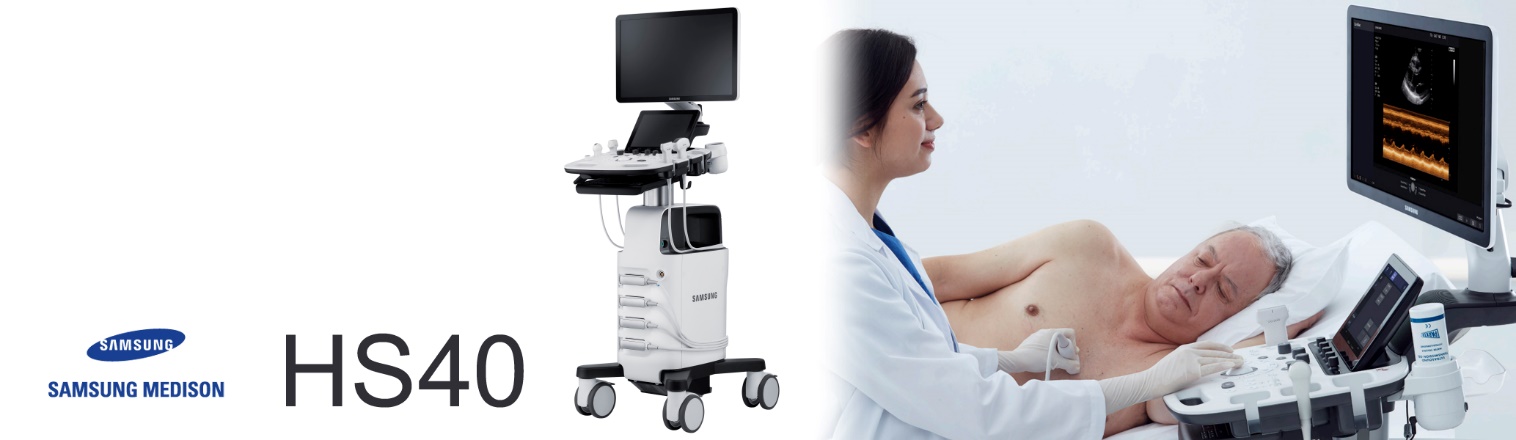 Rozpis DPHCena bez DPHDPHCelkem s DPH21% 522 355,00 109 694,55 632 049,55 KčCelkem 522 355,00 109 694,55 632 049,55 Kč